Конкурсное задание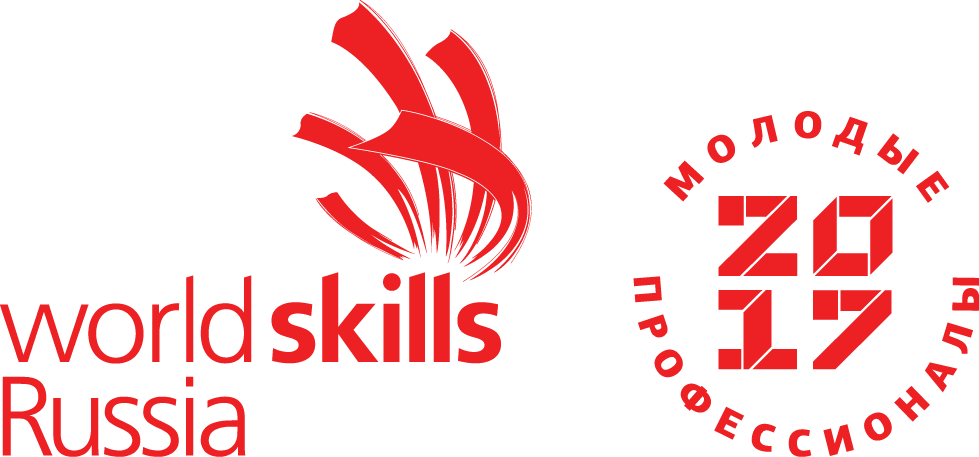 IX Регионального чемпионата «Молодые профессионалы» (WorldSkills Russia) Республики Мордовия КомпетенцияАгрономияГБПОУ РМ «Краснослободский аграрный техникум»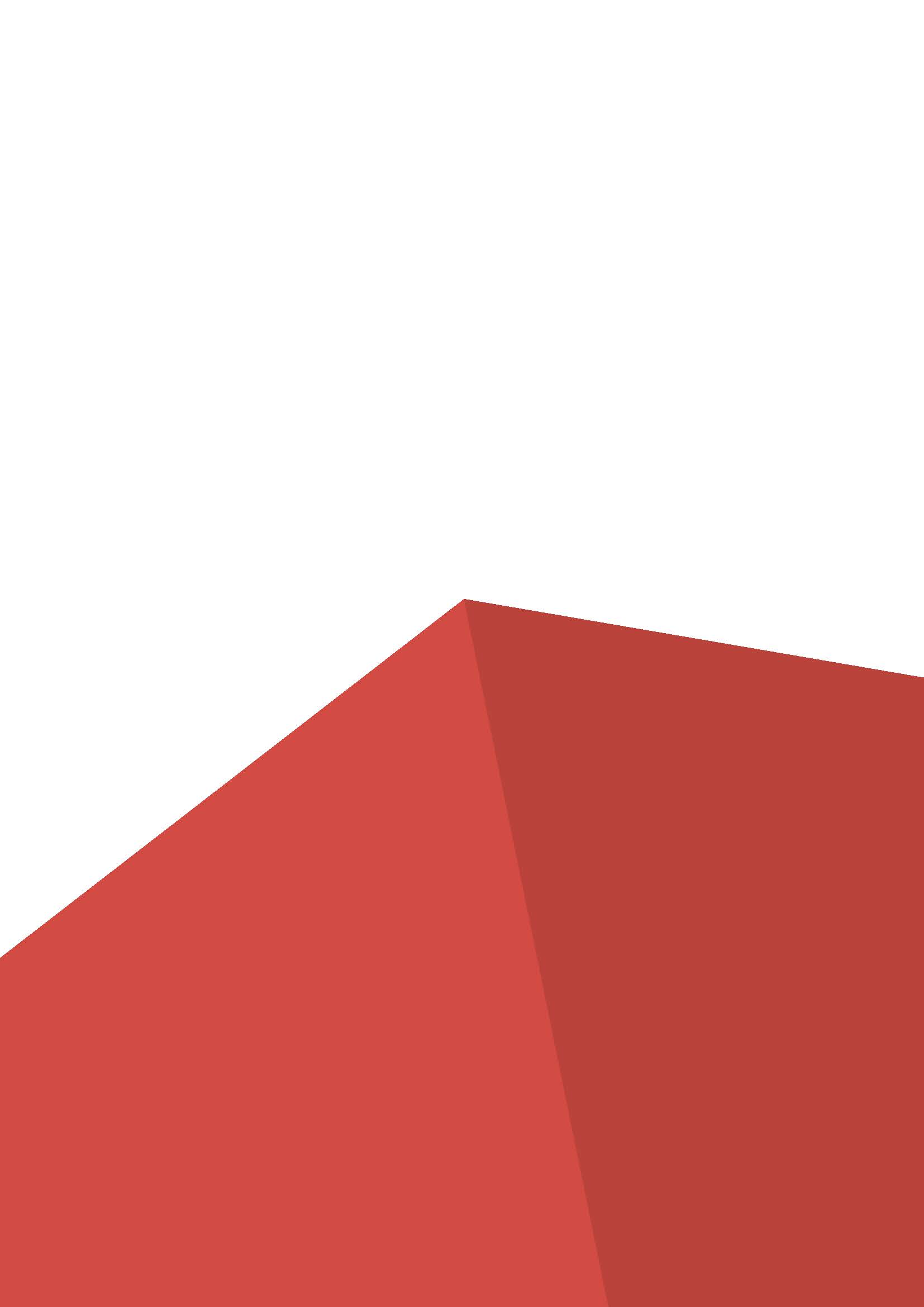 1. ФОРМЫ УЧАСТИЯ В КОНКУРСЕИндивидуальный конкурс.2. ЗАДАНИЕ ДЛЯ КОНКУРСАСодержанием конкурсного задания являются Агрономические работы. Конкурсное задание имеет несколько модулей. Конкурс включает в себя исследование одноклеточных микроскопических грибов. Морфологию клубеньковых бактерий; изготовление препаратов крахмальных зерен пшеницы и картофеля; отбор и составление средней пробы семян зерновых культур. Работы  с агрономическими параметрами в программе One SoilS couting  определение гидрофизических, аэрофизических и агрохимических свойств почвы;прививка плодовых и овощных растений, анализ плодоносящих ветвей семечковых, определение помологических сортов яблок.Окончательные аспекты критериев оценки уточняются членами жюри. Оценка производится как в отношении работы модулей, так и в отношении процесса выполнения конкурсной работы. Если участник конкурса не выполняет требования техники безопасности, подвергает опасности себя или других конкурсантов, такой участник может быть отстранен от конкурса.Время и детали конкурсного задания в зависимости от конкурсных условий могут быть изменены членами жюри.Конкурсное задание должно выполняться помодульно. Оценка также происходит от модуля к модулю. 3. МОДУЛИ ЗАДАНИЯ И НЕОБХОДИМОЕ ВРЕМЯМодули и время сведены в таблице 1 Таблица 1.МодульА: Оптическое исследованиеУчастнику необходимо выполнить правильную и рациональную организацию рабочего места, монтаж, соблюдать технологическую последовательность, установить микроскоп, приготовить  временный препарат, исследование временного препарата.Исследование одноклеточных микроскопических грибов, определение морфологии клубеньковых бактерий.Изготовление и исследование препаратов крахмальных зерен пшеницы и картофеля, соблюдение правил техники и экологической безопасности. Правильное заполнение рабочей карточки.МодульВ: Определение посевных качеств семянУчастнику необходимо выполнить правильную и рациональную организацию рабочего места, установление схемы отбора и отбор точечных  пробы Заполнение этикетки. Упаковка и опломбирование пробы; выделение из средней пробы семян навески; собратьметрическуюпурку, определение объемной массы зерна; работы  с агрономическими параметрами в программеOneSoilScouting.Производственная ситуация(Яровые зерновые культуры размещены на полях с различной степенью засоренности сорными растениями). Соблюдение правил техники и экологической безопасности. Правильное заполнение рабочей карточки.  МодульС: Определение количества и качества клейковины Участнику необходимо выполнить правильную и рациональную организацию рабочего места, подготовить оборудование для определения клейковины; получить клейковину; соблюдение технологической последовательности выполнения работы; соблюдение правил техники и экологической безопасности. Правильное заполнение рабочей карточки.   Модуль D:Определение агрохимическихсвойств почвы. Участнику необходимо выполнить правильную и рациональную организацию рабочего места,выполнить работу с приборами рН-метр и SevenEasy, записать показания прибора в форму и определить к какой группировке почв по реакции почвенной среды относится исследуемый образец.Производственная ситуация(Определение содержание «сырого протеина» и общего азота в основной продукции).Соблюдение технологической последовательности выполнения работы; соблюдение правил техники и экологической безопасности. Правильное заполнение рабочей карточки.    МодульЕ: Вегетативное размножение растений.Модуль может включать в себя выполнениеовощных и плодовых прививок. Биологический анализ плодоносящих ветвей косточковых.Определение помологических сортов яблок и сухих веществ в них.Правильное заполнение рабочей карточки.4. Критерии оценкиВ данном разделе определены критерии оценки и количество начисляемых баллов (субъективные и объективные) таблица 2. Общее количество баллов задания/модуля по всем критериям оценки составляет 100.Таблица 2.Субъективные оценки - Не применимо.№ п/пНаименование модуляРабочее времяВремя на задание1МодульА: Оптическое исследование.Согласно графику перемещений2часа2МодульВ: Определение посевных качеств семянСогласно графику перемещений2,5 часа3Модуль С: Определение количестваи качества клейковины.Согласно графику перемещений2часа4Модуль D: Определение агрохимических свойства почвы.Согласно графику перемещений2 часа6МодульЕ:Вегетативное размножение растений.Согласно графику перемещений2 часаРазделКритерийОценкиОценкиОценкиРазделКритерийСубъективная (если это применимо)ОбъективнаяОбщаяАОптическое исследование.02020ВОпределение посевных качеств семян02020СОпределение количества и качества клейковины 02020DОпределение агрохимических свойства почвы. 02020ЕВегетативное размножение растений.02020Итого = Итого = 0100100